Letter of Intent for a Nursing Job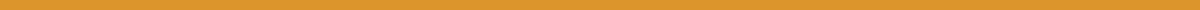 [Your Name]
123 Main Street
Hometown, ST 12345
youremail@example.com
(123) 456-7890
June 17, 2024[Recipient's Name]
[Recipient's Title]
[Hospital or Healthcare Facility's Name]
456 Elm Street
Hometown, ST 12345Dear [Recipient's Name],I am writing to express my enthusiastic interest in the Registered Nurse position at [Hospital or Healthcare Facility's Name], as advertised on [where you found the job posting]. With a strong background in patient care, a passion for nursing, and a commitment to providing high-quality healthcare, I am excited about the opportunity to contribute to your esteemed facility.I hold a Bachelor of Science in Nursing (BSN) from State University, where I gained comprehensive knowledge and practical experience in various medical settings. Over the past [number] years, I have worked as a Registered Nurse at [previous hospital or healthcare facility], where I successfully [mention key achievements, such as managing patient care, collaborating with healthcare teams, or improving patient outcomes].At [previous hospital or healthcare facility], I developed a reputation for [mention qualities such as compassion, dedication, or effective communication]. My experience has equipped me with the skills to provide exceptional patient care, administer medications, perform medical procedures, and educate patients and their families about health management and treatment plans.I am particularly drawn to [Hospital or Healthcare Facility's Name] because of [mention specific aspects of the facility that appeal to you, such as its reputation for excellence, patient-centered care approach, or community involvement]. I am impressed by your commitment to [specific initiatives or values], and I am eager to contribute to your efforts to [mention a specific goal or vision of the facility].In addition to my clinical qualifications, I bring a strong sense of [mention any additional qualities, such as teamwork, leadership, or adaptability], which I believe will be valuable in collaborating with colleagues and ensuring the highest standards of patient care. I am committed to continuous professional development and am always looking for opportunities to expand my knowledge and skills to better serve my patients.I am confident that my background, skills, and passion for nursing make me a strong candidate for the Registered Nurse position at [Hospital or Healthcare Facility's Name]. I look forward to the opportunity to discuss how my experiences and vision align with the goals of your facility. Thank you for considering my application.Sincerely,[Your Name]